EAGLE COUNTY CONSERVATION DISTRICT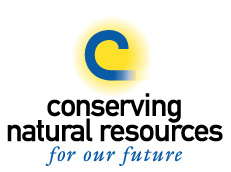 PO Box 360 Eagle, CO  81631 ~ 970.343.0333 ~ http://eaglecountycd.comRegular Monthly Meeting February 14, 20185:00 PM at the Road and Bridge Office in Gypsum, ColoradoMINUTESCall to Order: 5:08pm Supervisors Absent: All board members presentWELOME GUESTS: Shawn Bruckman, Heather Sackett, Stephen Jaouen, Alyssa Clarida, Ken Marchetti, Jay Taylor, and Scott Griffin Roll Call Reports:(What have you worked on forConservation this past month?)		      Discussion and Approval of Minutes from last meeting: Held on 01/10/18 motion to add the discussion of the TCP grant to the minutes by Kirk, seconded by Scott S. Treasurer’s Report:  Treasurer is absent – Financials emailed to board   Alpine Checking Account Balance as of __: $__9,281.76________________  Money Market Account Balance as of    $_______30,607.90______________Old BusinessElection- Have board members (Myron, Scott J. & Kirk) fill out SD-7 forms- will send in an email for them to return to the DM by March 2nd, SD-6 form being published on 2/15/18 in the Eagle Valley Enterprise. The board has 3 prospective board members, discussion of alternative board members and what it would take to run an election, costly might try to go with alternative board members instead to save time and money. Stephen from NRCS and the board took questions from prospective board members about the District. Alyssa needs to follow up Nikki to see if an alternate board member can have the ability to vote when another board member is absent, she’ll let the DM know ASAP. Cost-share App- Scott Griffin from the County explained how they dispersed the funds, he offered that we could do the cost-share again this year if the board is interested…Alyssa said that the deadline for the CSCB grant was actually in December, so the board missed out but there is another noxious-weed grant for education only…The board discussed if they should go for the CSCB educational grant that would pay $1,000-$7,000 that the district has to match 50% of those funds in cash, Scott S. suggested that we should go for the grant and Clayton agreed that we should since it was in our APW. Discussion that the grants from the CSCB will be difficult to obtain this year, Kirk mentioned that we should go for it so it looks good on our APW that we’re trying to expand our outreach.   Scott G. said he applied for a grant through the Colorado Dept. of Agriculture for noxious weeds on private land that is located near State land.Discussed sending an invoice to the Eagle County for $5,000 and a correspondence, Scott S is going to follow up with Kelly from the County and the commissioners to see what they need from the District in order for the District to receive the funds that the County said they would give the District. Policies- CORA (2/14/18), email, and conflict of interest (TBD). Just the board members had a copy of the CORA policy since they’re the ones who will be voting on it. The board read the policy and decided that the custodian of the records will be the District Manager, Wendy made the motion to approve the policy, Clayton seconded the motion, the CORA policy is now into place. DM will email the Email and Conflict of Interest policy to the board members to vote on at a future date.Any Updates on CoAg station #2- Scott S mentioned that the Co Roundtable did approve the second CoAgMet station for $10,000, looking at public land to put the station on. Molly from the CO roundtable called Scott J. to notify the District that we were approved, DM should be receiving a formal email this week. Discussion of where the second station should be located, needs to be in cell coverage and flood irrigated and also on county land, ideally the county will pay for the maintenance. Scott S will work with the DM to figure out where the CoAgMet station will go.New Business:Annual meeting- There should be a speaker about the CoAgMet station and what it can do, how to use it. DM needs to get in touch with CSU to figure out if Zach can come to the meeting and present to the community on how to use and access the data from the station(s) with a PowerPoint presentation.An informal discussion of silent auction items, who’s bringing what to the meeting.Alan Eckler will be provide the music, Gourmet Cowboy will be the caterer, Bonfire is donating 4 cases of beer, Myron will pick up bottles of water, everyone on the board needs to be at the pavilion at 5pm to help set up. It was also decided that everyone stay behind to help clean! Large landowner of the year-TBD   Small Acreage of the year-Jay Taylor, need to talk with Stephe J and ask him about grants that were awarded last year to better determine who should win the large acreage award. Colorado Ag water alliance- Scott J. asked Stephen J about it, there will be a meeting to discuss water planning, water issues in our region. The meeting will be held March 5 @ the Rifle Branch Library, free admission, RSVP @ rifleagwater.eventbrite.com. The alliance wants a letter of support from our District, the board discussed if and when they should write the letter, the board decided that they wanted to read the letter from the Colorado Ag Water Alliance first before they decide to send them a letter of support or not. It was agreed that more information is needed. Scott S. said that he was at the last roundtable meeting and all of the Districts were in support of this project. Clayton made a motion, Myron seconded that everyone reads the draft letter and then vote on it.State water plan wants every drainage under the same water plan to make improvements to storage, river quality, and better recreational usages.The Basin roundtable will outsource the planning process, talk to agriculturalists in the area to get input on what the plan will look like.The main concern is that agriculturalists own the majority of water, yet their voices are seldom heard, which is a catalyst for why the program was initiated. Other: Stephen J asked the DM about the TCP grant, DM will send the grant to Stephen on 2/15/2018 for input before submitting it on the due date of 2/16/2018.Board members signed the exemption from audit at the end of the meeting. 
NRCS REPORT:  Mail Review:   Application for nursery application, fee is waived because we’re a special district. Ray Nielsen was the only person to order trees, the trees should be arriving on May 2nd someone from the District will need to be there to confirm inventory. CACD invoice finally received from July 2017 kept getting returned to sender. A thank you note from Headwaters. Next Meeting Date: March 16th, 2018Adjourn:  6:58 pm Myron made a motion to adjourn, seconded by Kirk.Board MemberHOURSMILESScott Jones80400Scott Schlosser45350Wendy Sacks2540Myron Alt625Clayton Gerard17Kirk Pliske5212